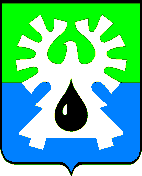 МУНИЦИПАЛЬНОЕ ОБРАЗОВАНИЕ ГОРОД УРАЙХанты-Мансийский автономный округ - ЮграМУНИЦИПАЛЬНОЕ КАЗЕННОЕ УЧРЕЖДЕНИЕ«УПРАВЛЕНИЕ ГРАДОСТРОИТЕЛЬСТВА, ЗЕМЛЕПОЛЬЗОВАНИЯ И ПРИРОДОПОЛЬЗОВАНИЯ ГОРОДА УРАЙ»628285, микрорайон 2, дом 59,  г.Урай,                                  тел (34676)2-84-22,2-84-21,факс 2-84-20Ханты- Мансийский автономный округ-Югра,                                        E-mail:sekretaruaig @uray.ruТюменская область                                                                                                       ИНН/КПП 8606015271/860601001ОГРН 1128606001248от ________ № ________Пояснительная запискак проекту постановления «О внесении изменений в муниципальную программу «Охрана окружающей среды в границах города Урай» на 2017-2020 годыПроект постановления «О внесении изменений в муниципальную программу «Охрана окружающей среды в границах города Урай» на 2017-2020 годы» (далее Программа) подготовлен в соответствии с постановлением администрации города Урай от 26.04.2017 года №1085 «О муниципальных программах муниципального образования городской округ город Урай».С целью выполнения мероприятий по санитарной очистке и ликвидации несанкционированных свалок, расположенных на территории города Урай и отмеченные в сети интернет на «Интерактивной карте свалок» на 2017 год из бюджета городского округа город Урай дополнительно выделены  денежные средства в размере 458,1 тыс. рублей (Решение Думы города Урай от 09.06.2017 №37).  В паспорте Программы строка «Объемы и источники финансирования программы» изложена в новой редакции;2. В таблице 4.1. строка 1 изложена в новой редакции.Сравнительная таблица по финансированиюПредусмотренные проектом постановления изменения не влияют на достижение (не достижение) целевых показателей муниципальной программы «Охрана окружающей среды в границах города Урай» на 2017-2020 годы и не предполагает их корректировки. Директор                                                                                                       А.А. ПарфентьеваИсп.: Дьячков Иван Валерьевичтел: (346-76) 2-81-09priroda1@urban.uray.ruСуществующая редакция ПрограммыИзмененияп. 1 Санитарная очистка и ликвидация несанкционированных свалок на территории города Урайна 2017 год: 1847,1 (тыс.руб.).п. 1 Санитарная очистка и ликвидация несанкционированных свалок на территории города Урайна 2017 год: 2305,2 (тыс.руб.).Итого по программе: Всего: 3747,1 (тыс.руб.)Бюджет городского округа город Урай: 3747,1 (тыс.руб.)Итого по программе: Всего: 4205,2 (тыс.руб.)Бюджет городского округа город Урай: 4205,2 (тыс.руб.)